............................................................................................................................(meno, priezvisko, poštová adresa, tel. kontakt, mailová adresa)Štátny fond rozvoja bývania Odbor správy a riadenia úverovLamačská cesta  8833 04  BratislavaV ....................   dňa:................Vec: Žiadosť o  navýšenie mesačnej splátky úveruŽiadam o navýšenie mesačnej splátky úveru  č. zml. ……………………………. Mesačná splátka úveru bude vo výške …………€.							.............................................................	             Podpis klienta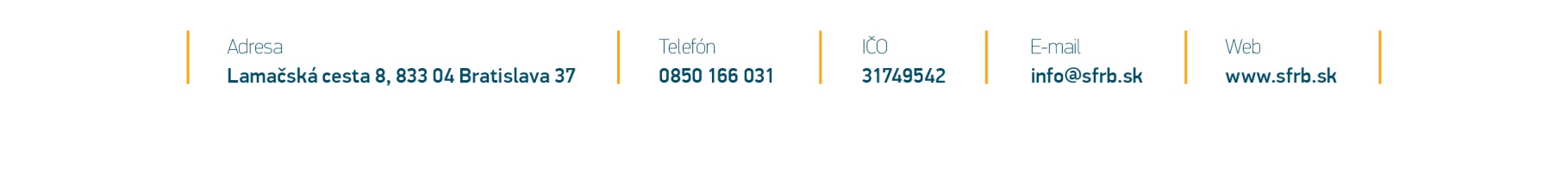 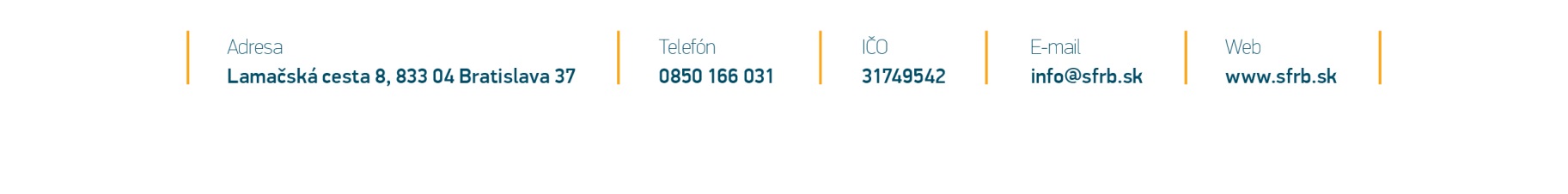 